ҠАРАР                                                                              РЕШЕНИЕО внесении изменений в Правила землепользования и застройки с. Анясево,  д. 2-е Миякибашево, д. Днепровка,  д. Кашкарово,  д. Николаевка, д. Максимовка, д. Новоалексеевка, д. Новый Мир, д. Урняк сельского поселения Миякибашевский сельсовет муниципального района Миякинский район Республики БашкортостанВ соответствии с ч.7 ст. 48 Градостроительного кодекса Российской Федерации, Совет сельского поселения Миякибашевский сельсовет муниципального района Миякинский район Республики Башкортостан решил:Внести изменения в «Правила землепользования и застройки с. Анясево,  д. 2-е Миякибашево, д. Днепровка,  д. Кашкарово,  д. Николаевка, д. Максимовка, д. Новоалексеевка, д. Новый Мир, д. Урняк сельского поселения Миякибашевский сельсовет муниципального района Миякинский район Республики Башкортостан», утвержденного решением Совета сельского поселения Миякибашевский сельсовет муниципального района Миякинский район Республики Башкортостан от 12.11.2014 № 253, изложив в новой редакции: (приложение №1).Обнародовать настоящее решение путем размещения на информационном стенде в здании администрации сельского поселения Миякибашевский сельсовет по адресу: Республика Башкортостан, Миякинский район, с. Анясево, ул. Центральная, д.5 и разместить на официальном сайте в сети интернет по адресу: http://sp-miyakibash.ru/ Контроль за исполнением данного решения возложить на постоянную комиссию Совета сельского поселения Миякибашевский сельсовет по развитию предпринимательства, земельным вопросам, благоустройству и экологии.Глава сельского поселения					Р.А. Аминевс. Анясево16.12.2016 г.№ 86БАШКОРТОСТАН  РЕСПУБЛИКАҺЫМИӘКӘ РАЙОНЫМУНИЦИПАЛЬ РАЙОНЫНЫҢМИӘКӘБАШ АУЫЛ СОВЕТЫАУЫЛ БИЛӘМӘҺЕ СОВЕТЫ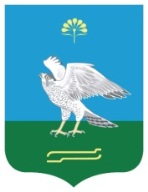 СОВЕТСЕЛЬСКОГО ПОСЕЛЕНИЯ МИЯКИБАШЕВСКИЙ СЕЛЬСОВЕТ  МУНИЦИПАЛЬНОГО РАЙОНАМИЯКИНСКИЙ РАЙОН РЕСПУБЛИКИ БАШКОРТОСТАН